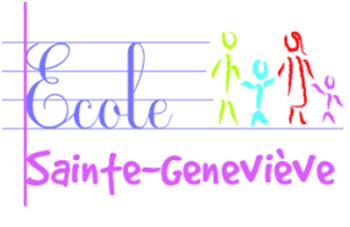 Résidence du Parc St Mitre11 Rue des Robiniers13090 AIX EN PROVENCE : 04.42.20.07.56.  : email : ecole-sainte-genevieve@wanadoo.frFICHE DE PRESENTATION EN VUE DE L’ADMISSION D’UN ELEVE. RENTREE 2024(N’a pas valeur d’inscription.)NOM :				  			                       FacultatifPRENOM :							          RELIGION :NATIONALITE :			                                                 PAROISSE :DATE et LIEU DE NAISSANCE :	         DATE DE BAPTEME :SEXE :      □ M     □ F														L’admission est demandée pour la classe de :NOM ET ADRESSE précise de l’ETABLISSEMENT FREQUENTE EN 2023 - 2024 (école ou crèche)CLASSES SUIVIES PENDANT LES 3 DERNIERES ANNEES (rédaction détaillée obligatoire)2020 - 2021	CLASSE :	ETABLISSEMENT				     		PRIVE - PUBLIC2021 - 2022	CLASSE :	ETABLISSEMENT				     		PRIVE - PUBLIC2022 - 2023	CLASSE :	ETABLISSEMENT				     		PRIVE – PUBLIC(Joindre la copie des trois derniers relevés de notes pour les enfants déjà scolarisés)Vous pouvez nous donner des précisions sur la vie de votre enfant afin que nous puissions mieux le connaitre et l’accompagner (santé, situation familiale, suivis……) : ………………………………………………………………………………………………………………………………………….………………………………………………………………………………………………………………………………………….………………………………………………………………………………………………………………………………………….………………………………………………………………………………………………………………………………………….	RENSEIGNEMENTS CONCERNANT			LE PERE						LA MERENOM :							NOM :PRENOM :						PRENOM :ADRESSE :						ADRESSE :Tél. domicile						Tél. domicileTél. portable						Tél. portableAdresse mail						Adresse mailPROFESSION PRECISE					PROFESSION PRECISESituation familiale :        Marié                 Concubinage                 Divorcé             PacséCOMPOSITION DE LA FAMILLEMerci de nous préciser les raisons qui vous conduisent vers notre établissement.NB : cette fiche de présentation permet l’enregistrement de l’enfant sur une liste d’attente.L’absence de réponse de notre part signifie que nos effectifs sont complets. Nous ne manquerons pas de vous rappeler si une place se libère.Fait à      ………………………………………………   Le………………………………………….Signature du père	Signature de la mère :Prénoms des autres enfantsNé(e) le Ecole ou profession